HOMEWORK Summer Term 2018All children are expected to complete the following at home each week:Spellings/ times table practiceReading aloud to an adult at home - 3-5 times a weekOne piece of English/Maths work linked to learning in classSuggested task 1Suggested task 1HOMEWORK Summer Term 2018All children are expected to complete the following at home each week:Spellings/ times table practiceReading aloud to an adult at home - 3-5 times a weekOne piece of English/Maths work linked to learning in class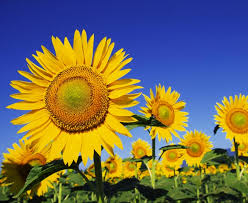 Grow a plant of your choice. This could be a flowering plant or a vegetable to eat. Care for your plant to nurture it. Bring it into our Homework assembly for all to admire! Get growing!HOMEWORK Summer Term 2018All children are expected to complete the following at home each week:Spellings/ times table practiceReading aloud to an adult at home - 3-5 times a weekOne piece of English/Maths work linked to learning in classSuggested task 2Suggested task 2HOMEWORK Summer Term 2018All children are expected to complete the following at home each week:Spellings/ times table practiceReading aloud to an adult at home - 3-5 times a weekOne piece of English/Maths work linked to learning in class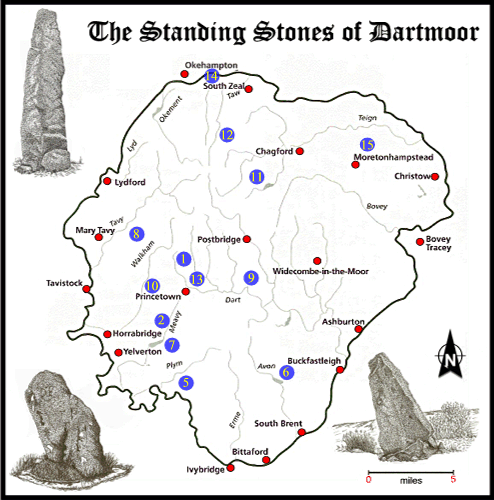 Create a power point on an area of Dartmoor that you are interested in. You can include:Historic informationGeographical factsImages/ photographsWeekly homework will be set on a Tuesday and is due in the following Monday. Please remember that the children should be able to attempt the homework independently but do support them by asking about the activity or sharing it when it is done. Homework tasks consolidate learning taking place in school. The suggested tasks are for those children who would like to do some additional ‘project’ work. This work can be brought into school during the week of June 11th when it will be shared and celebrated in an assembly. Thank you for your ongoing support with your child’s home learning,Mrs PetersenCreate a power point on an area of Dartmoor that you are interested in. You can include:Historic informationGeographical factsImages/ photographsWeekly homework will be set on a Tuesday and is due in the following Monday. Please remember that the children should be able to attempt the homework independently but do support them by asking about the activity or sharing it when it is done. Homework tasks consolidate learning taking place in school. The suggested tasks are for those children who would like to do some additional ‘project’ work. This work can be brought into school during the week of June 11th when it will be shared and celebrated in an assembly. Thank you for your ongoing support with your child’s home learning,Mrs PetersenSuggested task 3Suggested task 3Weekly homework will be set on a Tuesday and is due in the following Monday. Please remember that the children should be able to attempt the homework independently but do support them by asking about the activity or sharing it when it is done. Homework tasks consolidate learning taking place in school. The suggested tasks are for those children who would like to do some additional ‘project’ work. This work can be brought into school during the week of June 11th when it will be shared and celebrated in an assembly. Thank you for your ongoing support with your child’s home learning,Mrs Petersen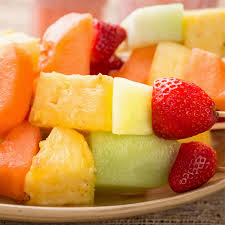 Get cooking with FRUIT! Use a variety of fruit to make a design of your own – this could be a smoothie, cake, fruit salad, kebab – whatever you like! You can also write a recipe/ method using instructional writing.Have fun!